Redbridge Community School                                                  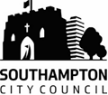 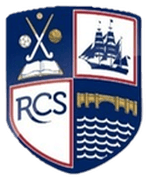 Leave of Absence Application FormParents/Carers/Guardians have a legal responsibility to ensure their child/children’s attendance at school. Good attendance is linked to higher achievement.  Under Government legislation, the Headteacher is only able to authorise leave of absence of a pupil during term time, if they deem the reason/s given for the leave of absence to be exceptional circumstances. The Headteacher will consider your application using the information you have provided below so please include as much information as possible.  You will be notified of the Headteacher’s decision in writing.  Applications should be received at least three weeks in advance to allow considerationPupil Information:*Pl FORENAMESURNAMESURNAMEDATE OF BIRTHYEAR GROUPCLASS/TUTORDetails of siblings at other schools that will be travelling: (Please note that we may contact these school/s in relation to this application)Name of sibling/s:                                                             Current school/schools:Details of siblings at other schools that will be travelling: (Please note that we may contact these school/s in relation to this application)Name of sibling/s:                                                             Current school/schools:Details of siblings at other schools that will be travelling: (Please note that we may contact these school/s in relation to this application)Name of sibling/s:                                                             Current school/schools:Details of siblings at other schools that will be travelling: (Please note that we may contact these school/s in relation to this application)Name of sibling/s:                                                             Current school/schools:Details of siblings at other schools that will be travelling: (Please note that we may contact these school/s in relation to this application)Name of sibling/s:                                                             Current school/schools:Details of siblings at other schools that will be travelling: (Please note that we may contact these school/s in relation to this application)Name of sibling/s:                                                             Current school/schools:I am applying for leave of absence for my child/children from:__________________________________  to: _______________________________________I am applying for leave of absence for my child/children from:__________________________________  to: _______________________________________I am applying for leave of absence for my child/children from:__________________________________  to: _______________________________________I am applying for leave of absence for my child/children from:__________________________________  to: _______________________________________I am applying for leave of absence for my child/children from:__________________________________  to: _______________________________________I am applying for leave of absence for my child/children from:__________________________________  to: _______________________________________Total number of school days absent:Total number of school days absent:Total number of school days absent:Total number of school days absent:Total number of school days absent:Total number of school days absent:Please explain fully the purpose of this absence & why it cannot take place during the 13 out of term time weeks:Please explain fully the purpose of this absence & why it cannot take place during the 13 out of term time weeks:Please explain fully the purpose of this absence & why it cannot take place during the 13 out of term time weeks:Please explain fully the purpose of this absence & why it cannot take place during the 13 out of term time weeks:Please explain fully the purpose of this absence & why it cannot take place during the 13 out of term time weeks:Please explain fully the purpose of this absence & why it cannot take place during the 13 out of term time weeks:Name of City/Country being visited during the leave of absence? Please note, we may ask for outbound and inbound flight confirmation concerning the leave of absence.Name of City/Country being visited during the leave of absence? Please note, we may ask for outbound and inbound flight confirmation concerning the leave of absence.Parent/s email addresses and contact telephone numbers whilst on the leave of absence:Parent/s email addresses and contact telephone numbers whilst on the leave of absence:Email:Telephone Number:Current Address:Email:Telephone Number:Current Address:Email:Telephone Number:Current Address:Email:Telephone Number:Current Address:Has your child had leave of absence in the last 12 months?If yes, please provide dates/details:Has your child had leave of absence in the last 12 months?If yes, please provide dates/details:Yes/No Yes/No Yes/No Yes/No I submit the information above for consideration by the Headteacher:Signed:                                      Printed:  Relationship to Pupil:Date: